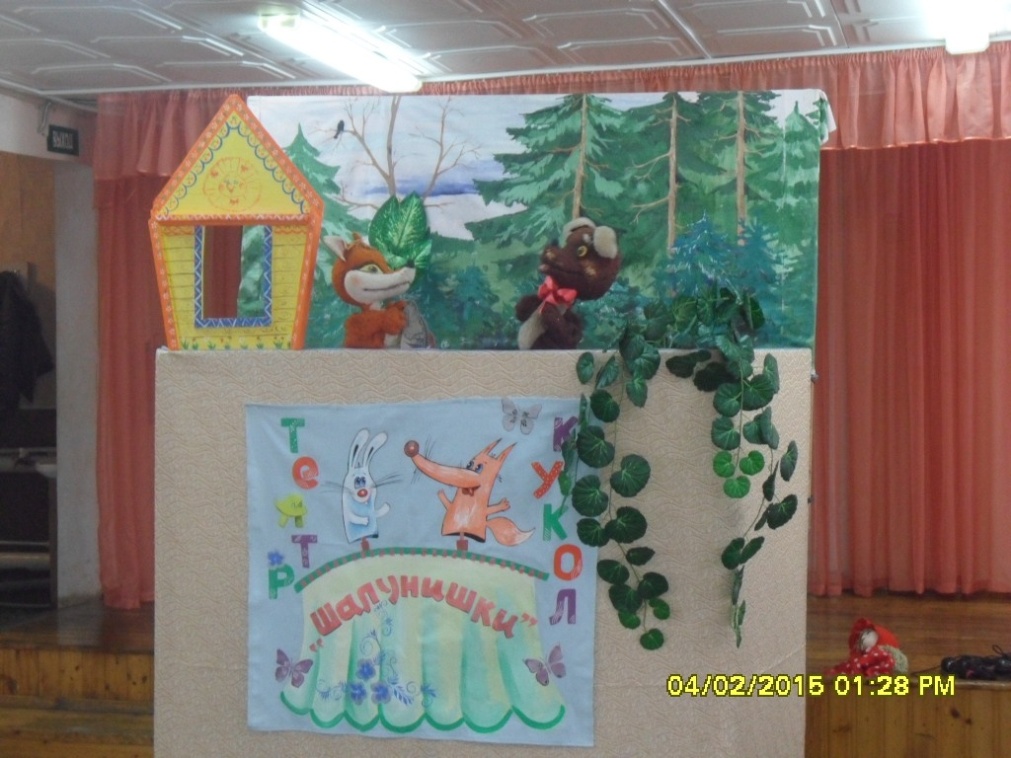 Детское объединение театр  кукол   «Шалунишки» Руководитель: Макурина Татьяна Ивановна   Должность:  Педагог дополнительного образованияСтаж в педагогической деятельности: 32,1 летСтаж в дополнительном образовании: 30 летНоминация: художественнаяПо данной программе работаю: 16 летКукольный театр – это школа добрых чувств, красоты и человеческого братства, стартовая дорожка для формирования успешности.                                                                                               Войтмил РабаданКукольный театр единственный вид искусства, где человек может научиться изобразительному и театральному искусству одновременно. Кукольный театр играет большую роль в формировании личности ребенка, доставляет много радости, привлекает своей яркостью, красочностью, динамикой, воздействием на зрителей. Он начинает привлекать внимание с самого раннего детства и таит в себе большие возможности для всестороннего развития ребенка. Искусство театра кукол тесно связано с окружающей жизнью и бытом. Оно формирует вкус, воспитывает потребность в общении. На занятиях дети знакомятся  с принципами декоративной обработки используемых материалов, осваивают простейшее конструирование кукол, декораций, а также самостоятельно стараются создать свои «шедевры».Так, как основная задача программы - создать условия для развития творческих способностей, воображения, фантазии, самостоятельности мышления ребят, то очень важен сам процесс работы и увлечённость участников коллектива. Работа над конкретным  спектаклем, изготовлением кукол, декораций, репетиций - это радость, творческая потребность, а не скучная необходимость.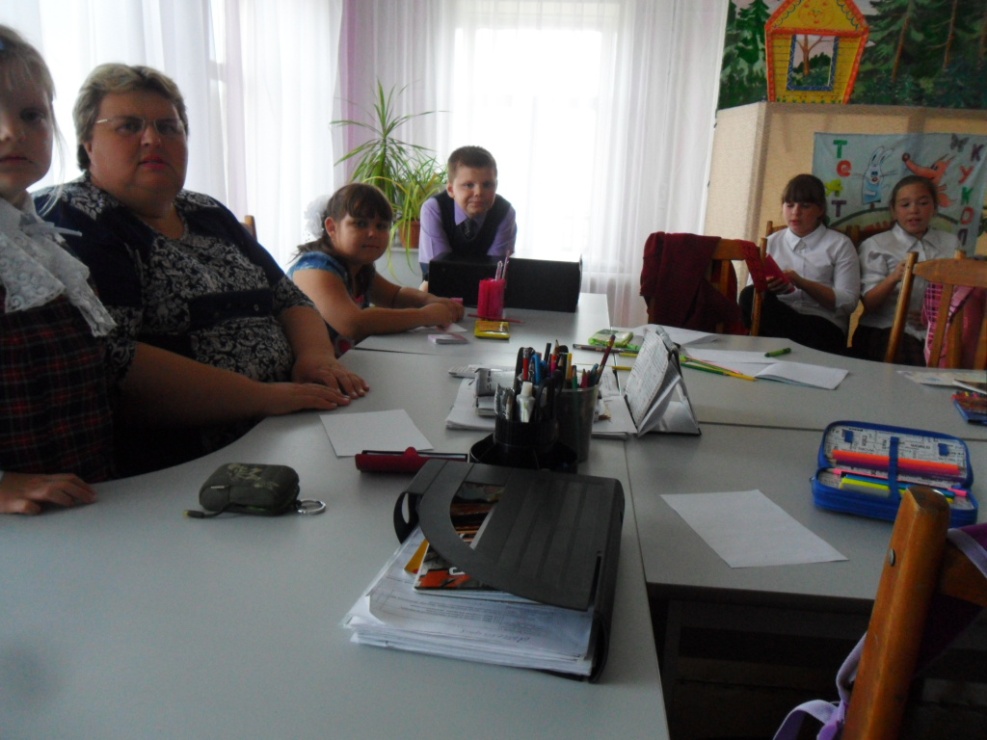 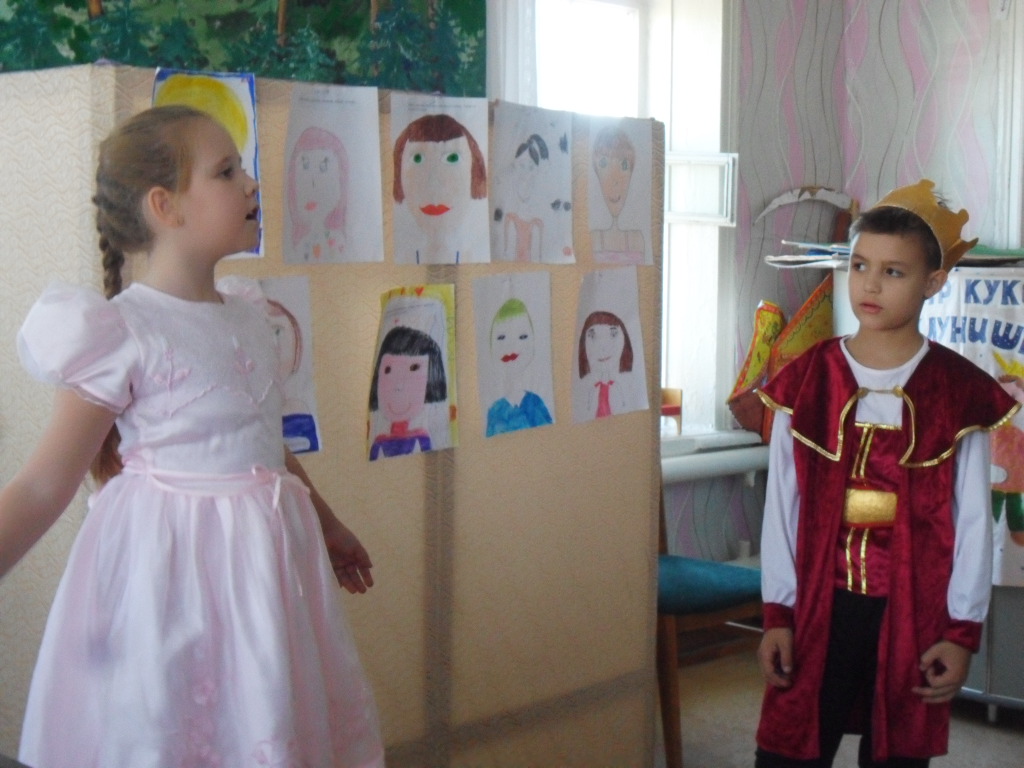 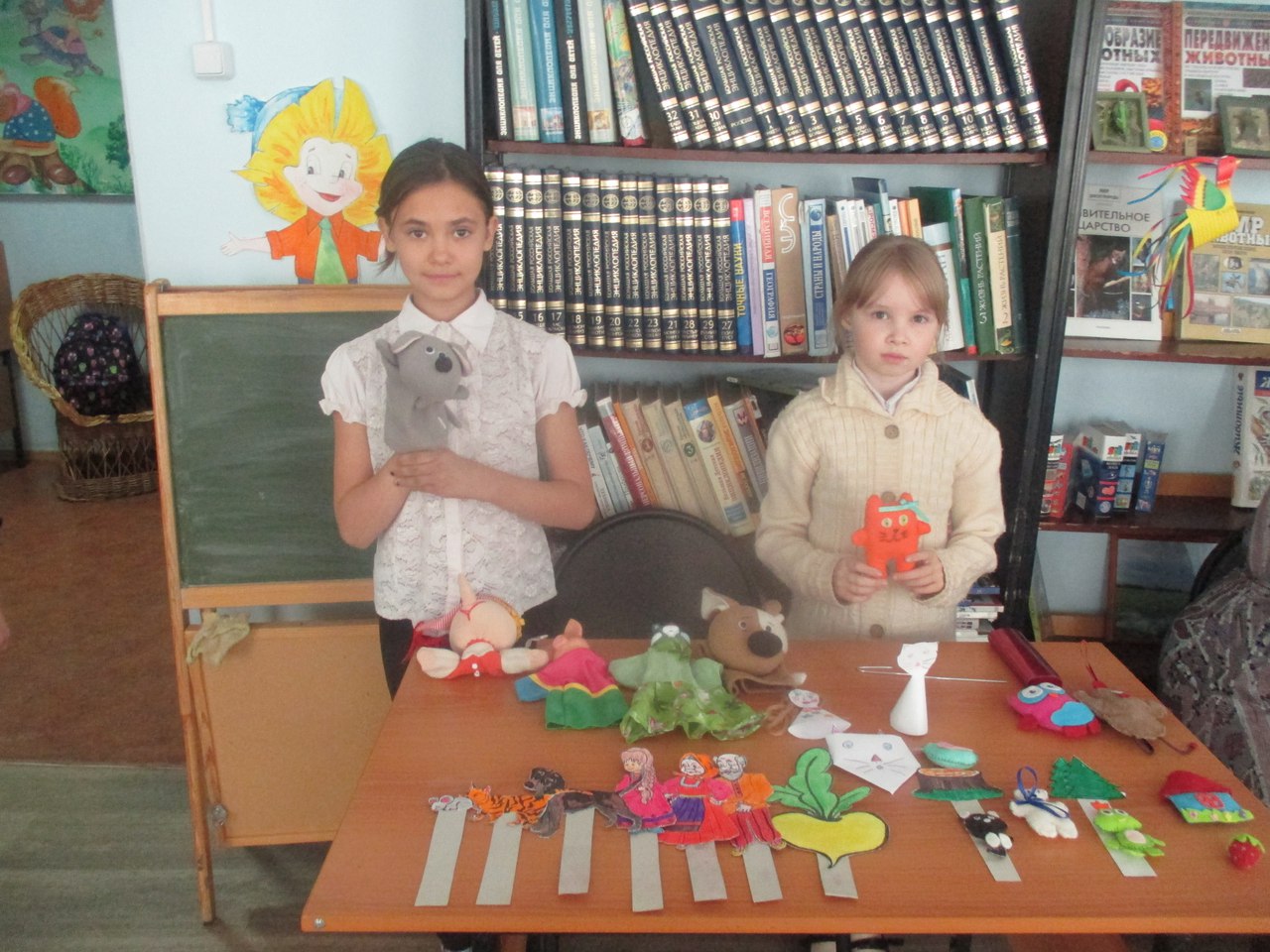 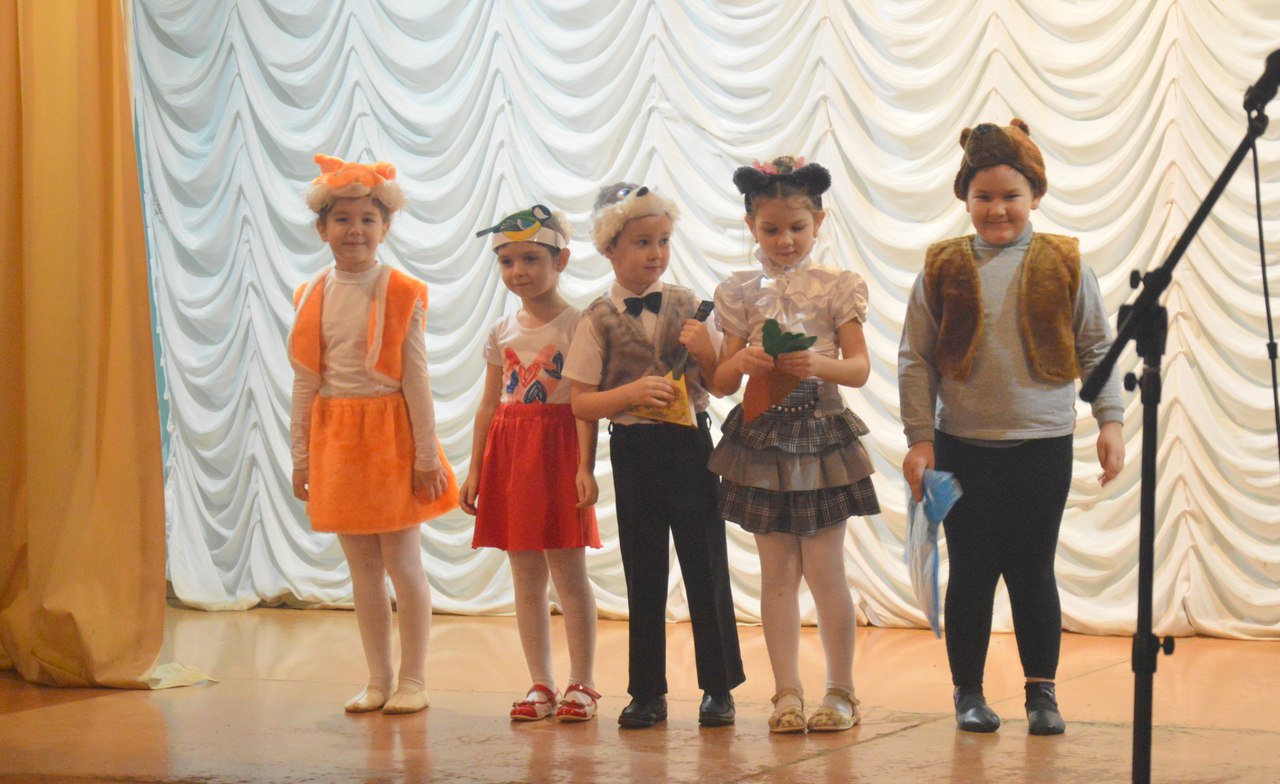 